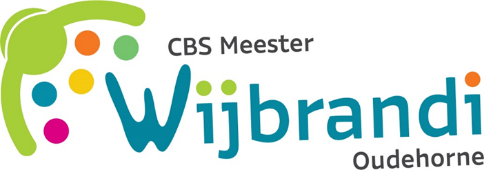 SchoolondersteuningsprofielSchooljaar 2023-2027Inhoudsopgave InleidingAlgemene gegevens							 BasisondersteuningBasiskwaliteitOrganisatie van de ondersteuningsstructuur op school4.0 	Extra ondersteuning in de school4.1 Tabel specifieke schoolondersteuning	4.2 Tabel samenwerkingspartners	4.3 Ontwikkelingen en ambities5.0	Onderwijsondersteuning voorzieningen- De sociale omgevingskaart	5.1 Ondersteuningsplan samenwerkingsverband Friesland6.0	Grenzen aan de zorg	6.1 BezwaarprocedureInleidingVoor u ligt het schoolondersteuningsprofiel (SOP) 2023-2027 van Meester S. Wijbrandischool in Oudehorne.Dit is het vervolg van het SOP 2019-2023. Dit plan is geëvalueerd en herzien in dit document.Onze school is wettelijk verplicht minimaal één keer in de vier jaar een schoolondersteuningsprofiel op te stellen waarin de school heeft vastgelegd welke voorzieningen zijn getroffen voor leerlingen die extra ondersteuning behoeven.  Zoals in de wetgeving Passend Onderwijs staat is de school verplicht een SOP op te stellen dat deel uitmaakt van een dekkend regionaal onderwijsaanbod. De school maakt deel uit van een samenwerkingsverband; een groep scholen die gezamenlijk een dekkend onderwijsaanbod heeft op alle ondersteuningsniveaus. Onze school maakt deel uit van samenwerkingsverband Passend Onderwijs Friesland. Alle basisscholen zullen minimaal moeten voldoen aan een door de besturen in het samenwerkingsverband gezamenlijk vastgesteld niveau van basisondersteuning. Het samenwerkingsverband Passend Onderwijs Friesland heeft met alle aangesloten schoolbesturen de volgende doelen opgesteld:Leerlingen gaan vaker samen, dicht bij huis naar school: inzetten op inclusiever onderwijs dat resulteert in hogere deelname in het regulier onderwijs. De samenwerking tussen het gespecialiseerd onderwijs en het regulier basisonderwijs is versterkt.In kleine stapjes zullen we onderzoeken, met het oog op het individuele kind, wat haalbaar is op De Wijbrandischool. Dit document is zorgvuldig opgesteld, door directie, kwaliteitscoördinator en team. De medezeggenschapsraad heeft adviesrecht en heeft vanuit die rol meegekeken en advies gegeven.  Het SOP wordt jaarlijks geactualiseerd. Ook wordt het document op de website van de school geplaatst, zodat voor (toekomstige) ouders zichtbaar is wat voor leerling ondersteuning op De Wijbrandischool wordt gegeven.Oudehorne, mei 20232.0	Algemene gegevens Missie en visie op ondersteuningMissie “succesvol onderwijs voor alle leerlingen uit de regio. Ook de leerlingen met een extra ondersteuningsbehoefte”. Het onderwijs is zo thuisnabij en regulier mogelijk voor alle kinderen in de omgeving van de school. Dit vraagt om een goed aanbod in de basisondersteuning (zie handboek basisondersteuning samenwerkingsverband Friesland i.o.) en zo mogelijk extra ondersteuning. Als het ondersteuningsaanbod ontoereikend is op De Wijbrandischool voor een desbetreffend kind dan wordt er gekeken naar een passender plek. Dit doen wij in overleg met de scholen voor S(B)O in de omgeving. 3.0 BasisondersteuningBasisondersteuningBasisondersteuning is ondersteuning die op elke school binnen het Samenwerkingsverband Friesland geboden wordt. De basisondersteuning van onze school bestaat uit: A. Basiskwaliteit. 
B. De ondersteuningsstructuur op school. 
C. Werken volgens de uitgangspunten van Handelingsgericht Werken. 
D. Preventieve en licht curatieve interventies3.1. 	Basiskwaliteit
De basiskwaliteit is op orde als de school voldoet aan de deugdelijkheidseisen van inspectie. 
Het laatste inspectiebezoek was in juli 2016. Tijdens dit kwaliteitsbezoek is ons het basisarrangement toegewezen. April 2020 was er een deelonderzoek ‘didactisch handelen’ gepland. I.v.m. de situatie rondom het coronavirus en het thuisonderwijs, is dit bezoek niet doorgegaan. In september 2020 heeft er een digitaal deelonderzoek plaatsgevonden door de onderwijsinspectie. Dit onderzoek stond in het teken van leerlingenpopulatie en onderwijsaanbod. In het voorjaar van 2022 is onze school onderzocht door een onafhankelijk auditteam. Op school zijn de volgende protocollen aanwezig:Meer- en hoogbegaafdDyslexieRekenen en WiskundeMedisch handelenSociale veiligheidMeldcode3.2. 	Organisatie van de ondersteuningsstructuur op de schoolOnder basisondersteuning verstaan we de minimale ondersteuning, die er op de Wijbrandischool geboden wordt. Hoe we dit intern organiseren beschrijven we in het Zorgplan van onze school. Hierin staat de ondersteuningsbehoefte van de leerling centraal. Hiervoor gebruiken we de uitgangspunten en de cyclus van het handelingsgericht werken.De uitgangspunten zijn: We werken doelgericht Het gaat om wisselwerking en afstemming van onderwijs en opvoedingOnderwijsbehoeften staan centraal Leerkrachten maken het verschil, ouders doen er evenzeer toePositieve aspecten van leerlingen, leerkrachten en ouders zijn van groot belang Betrokkenen werken constructief samen De werkwijze is systematisch en transparantWe houden in de basisondersteuning rekening met:a. Sociale en emotionele/gedrag ondersteuningb. Leer en ontwikkelingsondersteuningc. Fysieke en medische ondersteuningIn navolging op de wet “hoorrecht leerling” hebben leerlingen van alle leeftijden hoorrecht. Dat betekent dat leerlingen actief betrokken worden bij- en meepraten over hoe hun eigen ondersteuning eruit komt te zien, op een wijze passend bij de leeftijd. De mening van ouders en leerling doet ertoe! De verwachte kwaliteit van de ondersteuning wordt benoemd in het ondersteuningsplan van het samenwerkingsplan passend onderwijs Friesland 2022-2026. https://www.swvfriesland.nl/. Op deze site is o.a. ook het handboek basisondersteuning en een voorlichtingsvideo; passend onderwijs te vinden.4.0	 Extra ondersteuning in de school Leerlingen die meer ondersteuning nodig hebben dan binnen de basisondersteuning van onze school mogelijk is, kunnen in aanmerking komen voor extra ondersteuning. Dit kan in de vorm van een arrangement vanuit het samenwerkingsverband, de inzet van jeugdhulp of een verwijzing naar het speciaal basisonderwijs of het speciaal onderwijs.  De extra ondersteuning wordt besproken in een multidisciplinair overleg met de orthopedagoog in overleg met de ouders en indien mogelijk ook met de leerling en mogelijk andere experts.  4.1 Tabel specifieke schoolexpertise
4.2	Tabel samenwerkingspartners.4.3 Ontwikkelingen en ambities  Onderwijsondersteuning voorzieningen- De sociale omgevingskaartNaast de school specifieke ondersteuning kunnen wij nog een beroep doen op kennis en expertise zoals gefaciliteerd door CPO De Tjongerwerven. Ook in de nabije omgeving van de school zijn er partners waarmee wij kunnen samenwerken en/of een beroep kunnen doen wanneer er specifieke kennis en expertise nodig is. Het stroomschema voor het aanvragen van extra hulp en ondersteuning wordt beschreven in het zorgdocument van de school.	5.1. ondersteuningsplan samenwerkingsverband Friesland.Volledige versie:https://www.swvfriesland.nl/wp-content/uploads/2022/12/Ondersteuningsplan-2022-2026.pdfPublieksversie:https://www.swvfriesland.nl/wp-content/uploads/2022/12/Handboek-Basisondersteuning-SWV-Friesland.pdfenhttp://www.swvfriesland.nl/ondersteuningsplan/  (video) Grenzen aan de zorgDe basisondersteuning en de mogelijkheid om bepaalde arrangementen uit te voeren in de extra ondersteuning, geven aan welke leerlingen met specifieke onderwijsbehoeften een basisschool kwalitatief goed onderwijs kan bieden.Er zijn grenzen aan de mogelijkheden om leerlingen met specifieke behoeften op te vangen. Het team heeft in onderling overleg vastgesteld waar de grenzen van haar kunnen liggen. Voor de volgende leerlingen zijn wij niet in staat een passend onderwijsaanbod te realiseren omdat daarvoor de benodigde deskundigheid, competenties, materiële voorzieningen of andere voorwaarden ontbreken.In de hieronder genoemde situaties kunnen we op onze school sommige leerlingen niet begeleiden.leerlingen die geen relaties aan kunnen gaan met de leerkracht en medeleerlingenleerlingen die niet zelfredzaam zijn en waarvoor geen ondersteuning mogelijk is die niet ten laste komt van het onderwijsbudgetleerlingen die niet leerbaar zijn ( als er geen positieve groei is te constateren binnen de eigen mogelijkheden van het kind). Dit kan zowel op sociaal als cognitief gebied zijn.wanneer de veiligheid van de leerling, medeleerlingen of leerkrachten in het geding komt. Wanneer een leerkracht door te veel verschillende onderwijs ontwikkeling perspectieven (OPP’s) niet meer kan voldoen aan het aanbod/lesprogramma van de gehele groep (per geval bekijken)Als het welbevinden van de leerling in het geding komt.Wanneer er zoveel aandacht voor de cognitieve of sociaal-emotionele begeleiding van de leerling nodig is, dat het onderwijs aan de groep in geding komt. Dit is wat we kunnen bieden: de beschikbare begeleidingstijd op zorgniveau 3 wordt obv prioriteiten verdeeld die het team vaststelt volgens het Zorgplan van de school. Als het aanbod op school in de buurt passender lijkt dan wordt dit onderzocht met ouders en kind. De expertise van S(B)O kan worden benut. Leerlingen die een moeilijk lerende cognitieve ontwikkeling hebben en zeer intensieve ondersteuningsvragen op het gebied van sociaal-emotionele ontwikkelingleerlingen met een zeer moeilijk lerende ontwikkelingmedisch handelen met BIG-registratieaanpassingen cluster 1 of 2 mmv Visio en KentalisBezwaarproceduresHet formuleren van het ondersteuningsaanbod moet gebeuren binnen 6 weken na aanmelding (met eventueel 4 weken). Eventuele bezwaren vallen hierbuiten. Wanneer partijen geen overeenstemming kunnen bereiken kunnen ouders de volgende stappen ondernemen. De vertrouwenspersoon van CPO de Tjongerwerven kan geraadpleegd worden via de website: https://detjongerwerven.nl/contact-vertrouwenspersoon/ Ouders richten hun bezwaren, schriftelijk aan het bestuur. Het bestuur heeft vier weken om schriftelijk te reageren op het bezwaar. Het besluit kan gehandhaafd worden of er kan een ander besluit worden genomen.https://www.detjongerwerven.nl/  telefoon: 0516 423024 (bereikbaar maandag t/m donderdag)Er kan mediation aangevraagd worden bij de landelijke onderwijsconsulent www.onderwijsconsulenten.nlWanneer partijen het nog niet eens zijn kan het geschil worden ingediend bij de landelijke geschillencommissie en daarna evt. bij de rechter.www.geschillenpassendonderwijs.nlIn het geval van een afwijzing toelaatbaarheidsverklaring (TLV) door het samenwerkingsverband Friesland kan de ouder de zaak voorleggen aan de bezwaarcommissie van het SWV.http://www.passendonderwijsinfryslan.nl/content-menu/klachten-of-bezwaar/klachten-of-bezwaar/Dit schoolondersteuningsprofiel is van advies voorzien door de MR: Vastgesteld door het bestuur: School Meester S. WijbrandischoolBrinnummer 08AGAdres Schoterlandseweg 19, 8413 NM OudehorneTelefoon 0513-542300Website schoolwww.meesterwijbrandischool.nlNaam directeur Jan Hendrik Pesmane-mail directeur cbswijbrandi@tjongerwerven.nlNaam kwaliteitscoördinatorCornelia Rozenberge-mail kwaliteitscoördinatorc.rozenberg@tjongerwerven.nl2022-20232023-20242025-20262026-2027Leerlingaantal per 1 oktober 122123NBNBSchoolgroep/weging30.9+/- 30+/-30+/-30Aantal groepen66NbNbAantal verwijzingen1NbNbNbAantal leerlingen met arrangement “passend onderwijs CPO de Tjongerwerven”44NbNbDatum: 4 juli 2016Basiskwaliteit Basisarrangement toegewezenOndersteuning ter bevordering van de ontwikkeling van alle leerlingen. Preventieve en licht curatieve interventies  Een positief pedagogisch klimaat Op onze school werken leerkrachten aan een gezamenlijk gedragen (positief pedagogisch) schoolklimaat. Er zijn school- en groepsregels opgesteld. Leerkrachten en leerlingen zijn bekend met deze regels en deze regels worden gehandhaafd.  Door de inzet van de sociaal emotionele leermethode KiVa zetten we in op positieve groepsvorming en stimuleren we de sociale vaardigheden en de sociaal emotionele ontwikkeling van kinderen. Daarmee creëren we sociale veiligheid voor kinderen en stimuleren we een prettig schoolklimaat. De ontwikkeling van ieder kind van groep 1 t/m 8 wordt gemonitord met behulp van het volgsysteem behorende bij KiVa: de Kiva-monitor. Deze wordt afgenomen in oktober en april. Bij de leerlingen uit groep 1-2 wordt de KOL (Kleuterobservatielijst afgenomen.  Vanuit de interne ondersteuningsstructuur vindt preventieve ondersteuning plaats gericht op het tijdig signaleren en voorkomen van leer-en gedragsproblemen.We werken handelingsgericht. Zie bijlage: “000-stroomschema-meilan-tjongerwerven-2.pdf”Binnen alle groepen wordt gewerkt op minimaal drie niveaus.Aanpak 1: extra instructie behoeftige leerlingenAanpak 2: leerlingen, die instructie nodig hebben.Aanpak 3: leerlingen, die weinig tot geen instructie nodig hebben.Volgens de HGW-cyclus wordt er door middel van methode gebonden toetsen, Cito-toetsen en observaties gesignaleerd en minstens 2x per jaar geëvalueerd.  Er worden toetsen op maat aangeboden. Nieuwe doelen worden bepaald  en zoveel mogelijk afgestemd op groep en leerling. Afstemming van specifieke onderwijsbehoeftes gaat in samenspraak met leerling en ouder. De uitvoering: Het handelen in de groep wordt zo passend mogelijk aangeboden. Wanneer de ontwikkeling van een kind niet naar verwachting is, wordt er dieper geanalyseerd en besproken met de kwaliteitscoördinator. Er wordt gekeken of we intern en/of extern ondersteuning nodig hebben. Voor leerlingen, die extra ondersteuning nodig hebben op een eigen leerlijn, wordt er in samenspraak met ouders en de leerling een ontwikkelperspectiefplan opgesteld.In de school kan er gebruik gemaakt worden van een aparte ruimte voor begeleiding van individuele of kleine groepjes leerlingen.Ouders worden actief betrokken bij de ondersteuning van hun kind. In cycli van 10 weken wordt het aanbod geëvalueerd en besproken met de ouders van leerlingen die in aanpak 1 zitten of een OPP hebben. In het Zorgplan van onze school is dit volledig uitgewerkt. Op aanvraag is deze via de school verkrijgbaar. Vroegtijdige signalering leer-, opgroei- en opvoedproblemen Ouders geven op het aanmeldformulier en tijdens het intakegesprek met de leerkracht en/of directeur specifieke ondersteuningsbehoeften en kindkenmerken aan. Als het aanbod op school in de buurt passender lijkt dan wordt dit onderzocht met ouders en kind. De expertise van S(B)O kan worden benut. Er is een warme overdracht voor instromers die op de peuterspeelzaal en/of kinderdagverblijf hebben gezeten. Leerlingen, die meegedaan hebben aan het VVE-traject zijn bekend op school en worden gevolgd volgens afspraken met de gemeente. De leerkrachten observeren de leerlingen en voeren gesprekken met leerlingen over de ontwikkeling. Daarnaast hebben leerkrachten regelmatig ouder-kind gesprekken om gezamenlijk over de ontwikkeling van de leerling te praten. De leerling wordt gezien in zijn/haar omgeving. Indien nodig wordt de schoolmaatschappelijk werker, orthopedagoog, jeugdverpleegkundige of een andere externe betrokken.Ondersteuning ter bevordering van de lees- en spellingsontwikkelingDe leerkrachten op de Wijbrandischool geven goed lees- en spellingsonderwijs op een passend niveau van de leerling. De leerkracht is in staat om problemen te signaleren. Hiervoor worden onder andere het cito leerlingvolgsysteem de DMT (drie minuten toets) gebruikt voor technische leesproblemen. De school is in staat om leerlingen te ondersteunen met ondersteuningsbehoeften op het gebied van lezen en spelling en dyslexie op ondersteuningsniveau 1 (goed lees- en spellingsonderwijs in de klas), ondersteuningsniveau 2 (extra begeleiding in de klas) en ondersteuningsniveau 3 (specifieke leerlinggerichte interventie) volgens de Protocollen Leesproblemen en dyslexie.  https://expertisecentrumnederlands.nl/protocollen-leesproblemen-en-dyslexie-voor-het-basisonderwijs. We volgen de leidraad vergoedingsregeling dyslexie van onderwijs naar zorg.Op onze school wordt het school-specifieke aanbod verwoord in de kwaliteitskaart Technisch lezen. Hierin staat hoe we vroegtijdig signaleren, leerlingen met een vertraagde leesontwikkeling ondersteunen én de compensatie en dispensatie mogelijkheden wanneer een leerling dyslexie heeft.Afstemming in tijd en materiaal naar behoefte van de leerling.Ondersteuning ter bevordering van de rekenontwikkeling Alle scholen maken gebruik van het protocol Dyscalculie zoals dit landelijk is ontwikkeld: protocol Ernstige Reken- en Wiskundeproblemen/Dyscalculie (2011) https://erwd.nl/protocol/primair-onderwijs In het Protocol ERWD wordt beschreven wat het onderwijs kan doen aan het signaleren en begeleiden van leerlingen met ernstige reken-wiskundeproblemen en hoe er uiteindelijk geconstateerd kan worden of er sprake is van dyscalculie. De uitgangspunten van het protocol zijn signaleren van ernstige reken-wiskundeproblemen en de daarbij in te zetten didactische modellen en een uitvoerig stappenplan.Doel van het Protocol ERWD: het bieden van passend rekenwiskunde-onderwijs aan alle leerlingen het bieden van handreikingen voor de preventie van reken-wiskundeproblemen het bieden van handreikingen en richtlijnen om problemen in de reken-wiskundige ontwikkeling vroegtijdig te signaleren en te verhelpen het verhogen van de kwaliteit van de begeleiding van leerlingen met (ernstige) rekenwiskunde-problemen of dyscalculie alle leerlingen te brengen tot een passend, acceptabel niveau van functionele gecijferdheid. Op onze school wordt het school-specifieke aanbod verwoord in het rekenbeleidsplan en de kwaliteitskaart voor Rekenen. Hierin staat hoe we vroegtijdig signaleren en analyseren. Hoe we leerlingen met een vertraagde rekenontwikkeling ondersteunen én de compensatie en dispensatie mogelijkheden wanneer een leerling dyscalculie heeft.Afstemming in tijd en materiaal naar behoefte van de leerling:Mocht een na extra hulp in en buiten de groep niet meer kunnen aansluiten bij de groep of bij de groep daarvoor, dan is een eigen leerlijn nodig. In dat geval wordt er in overleg met ouders, leerling en externe expertise een ontwikkelperspectief opgesteld. De ondersteuning valt buiten de basisondersteuning.Ondersteuning ter bevordering van de (hoog)begaafde cognitieve en metacognitieve ontwikkeling Hiervoor gebruiken we de leidraad van de HB-route van het samenwerkingsverband: Signaleren-Hoogbegaafde kinderen in beeld brengen.Vanaf de peuterspeelzaal en kinderopvang is er altijd een warme overdracht. Signalen van een ontwikkelingsvoorsprong worden besproken. Bij aanmelding kunnen ouders op het aanmeldformulier een vermoeden van ontwikkelingsvoorsprong noemen.Gesprek ouders-school over zijnskenmerken.Onderzoeken-Onderwijs- en leerbehoefte in kaart brengen.Door middel van SIDI-PO vragenlijsten en interne gesprekken wordt er onderzoek gedaan. De gegevens kunnen aangevuld worden door observatiegegevens en kindgesprekken. De sociaal-emotionele volgsysteem KiVa en de didactische gegevens vanuit het leerlingvolgsysteem worden meegenomen in het onderzoek.Indien van toepassing en noodzakelijk voor de ontwikkeling van de leerling aanmelden via de kc’er bij het ondersteuningsteam MTST en betrokkenheid orthopedagoog. Zij kan bv. een psychologisch onderzoek uitvoeren.De onderwijs-en leerbehoefte worden in kaart gebracht in het groepsplan of zo nodig in het OPP (onderwijs ontwikkelplan).Plan van Aanpak- Passend onderwijs biedenCompacten van instructietijd en oefenstof.Verrijkingsmateriaal wordt ingezet:Voor rekenen: Rekentijgers, Sprinters en Eigen Taken PluspuntVoor taal: Denken over taal, Taal(eigen)wijs.Spelling: Spelling Plus StaalVakoverstijgend: Projecten en verdiepingsvragen bij o.a. BLINK.Indien verrijking niet afdoende is dan wordt er versnelling van een groep óf voor een bepaald vak overwogen.Bij een interne ondersteuningsvraag kan er een beroep gedaan worden op de verrijkingsleerkracht B. van der Meulen. Mocht een leerling meer nodig hebben dan er intern geboden wordt dan kan school de leerling aanmelden voor de bovenschoolse verrijkingsklas.Een dagdeel per week ondersteuning in de bovenschoolse verrijkingsklas is naast de intensieve ondersteuning in de eigen groep op school.Overgang PO-VO-Ononderbroken ondersteuning.Ouders en leerlingen voorbereiden op keuzemogelijkheden. Eventueel aanmelden in groep 8 voor plusklas VO Als keuze VO gemaakt is dan warme overdracht VO.Ondersteuning ter bevordering van leerlingen met een moeizame cognitieve ontwikkelingDe leerkrachten kunnen door te differentiëren de leerlingen in aanpak 1 bedienen en brengen de ondersteuningsbehoefte in kaart. Als de leerling meer tijd of instructie nodig heeft, dan wordt dat in de vorm van verlengde instructie geboden in kleinere groepjes, zorgniveau 2. Als dat niet afdoende werkt, worden de mogelijkheden onderzocht om daarboven op een intensievere interventie buiten de groep te organiseren mbv de leerkrachtondersteuners, zorgniveau 3. Prioriteit is bij de verdeling van de zorg: Technisch lezen en spellen en rekenen. Indien bij de aanmelding blijkt dat de leerling extra ondersteuning nodig heeft wordt er een ontwikkelingsperspectief opgesteld.Indien tijdens de schoolloopbaan blijkt dat een leerling een vertraagde leerontwikkeling heeft en de aanpak op zorgniveau 1 tm 3 onvoldoende groei laten zien, wordt er in overleg met de kwaliteitscoördinator en orthopedagoog van MTST (Meilan Tjongerwerven support team) een ontwikkelingsperspectief opgesteld. We streven ernaar dit niet eerder te doen dan groep 5. Indien het uitstroomperspectief < M6 en de leerling extra ondersteuning krijgt wordt er een ontwikkelingsperspectief opgesteld. Hiermee kan het uitstroomperspectief van de leerling in beeld worden gebracht en worden doelen en evaluaties omschreven. Ondersteuning ter bevordering van de sociaal-emotionele ontwikkeling en ‘leren leren’.  Op de Wijbrandischool hebben we een doorgaande lijn pedagogisch handelen. Hierin staat omschreven hoe we een voorspelbaar en overzichtelijke leeromgeving realiseren. Voor het sociaal leren worden KiVa-lessen gegeven en worden de leerlingen met het bijbehorende volgsysteem gevolgd.De leerkrachten beschikken over interventies om tegemoet te komen aan enkelvoudige (lichte) ondersteuningsbehoeften op het gebied van gedrag. De leerkrachten gebruiken hiervoor o.a. de handvatten van de KiVa-methode om feedback te geven op het gedrag van de leerling en ze te stimuleren tot gedragsverandering.  Daarnaast kunnen leerkrachten gedragsregulatie-technieken inzetten, zoals ‘stop-denk-doe’.  De leerkrachten signaleren de leerlingen die ondersteuning nodig hebben bij executieve functies. Leerkrachten kunnen door middel van collegiale visitatie of beeldcoaching hun expertise vergroten op het gebied van pedagogisch handelen.
De school kan via het supportteam MTST-ondersteuning krijgen van een gedragsdeskundige en of een orthopedagoog.Er is een samenwerking met Playing for succes en schoolverpleegkundige van GGD voor doorverwijzing naar een passend aanbod voor de leerling.Ondersteuning ter bevordering van de fysieke ontwikkeling, zelfredzaamheid en belastbaarheid.Passende ondersteuning kan gezocht worden in samenwerking met jeugdhulpaanbieders. Er is een nauwe samenwerking met de jeugdverpleegkundige van de GGD. Zij heeft eens in de maand zitting op school. Indien een leerling extra ondersteuning nodig heeft kan de school/leerkracht ondersteuning aanvragen bij Steunpunt onderwijs Noord.Op de Wijbrandischool is er een protocol medisch handelen. Hierin staan ook de afspraken rondom medicijn verstrekking en wat te doen als een leerling ziek wordt op school. Voor het uitvoeren van medische handelingen zijn afspraken gemaakt. Of: Het medisch handelen protocol van de PO-raad wordt gehanteerd. Binnen het protocol is ervoor gekozen dat er geen medische handelingen (toedienen van medicatie en injecties) gedaan worden door de leerkracht. Er is op onze school in overleg een ruimte waar behandelingen en medische handelingen kunnen worden uitgevoerd. Wanneer er een leerling wordt aangemeld met een fysieke beperking zal er gekeken worden naar de mogelijkheden om deze leerling bij ons op school te plaatsen. Onze school beschikt over een invalidentoilet en in het gebouw zijn geen trappen aanwezig. Onze school beschikt niet over een douche en de ingang van de school heeft een drempel. NT2 leerlingen hebben de mogelijkheid gebruik te maken van de taalklas op “de Optimist” in Heerenveen.Ondersteuning van leerlingen die ziek zijn en tijdelijk niet naar school kunnen De school werkt conform de volgende afspraak:  
Wanneer een leerling als gevolg van ziekte het onderwijs op school niet kan volgen, zorgt de school ervoor dat de leerling waar mogelijk toch schooltaken kan uitvoeren en contact houdt met de eigen groep. Dit kan digitaal via TEAMS of Google classroom.De school zet zich in om verzorging op school mogelijk te maken waardoor de leerling zo spoedig mogelijk weer lessen op school kan volgen.  Hierbij kan ondersteuning gevraagd worden bij HCO-Onderwijs aan Zieke Leerlingen en bij de Kinderthuiszorg.  Er kan ondersteuning gevraagd worden bij Steunpunt Onderwijs Noord.De procedures met betrekking tot de ondersteuning zijn vastgelegd.De hele procedure rondom ondersteuning én extra ondersteuning is vastgelegd in een Zorgplan voor de Wijbrandischool. De geboden ondersteuningsmiddelen worden gericht ingezet en cyclisch geëvalueerd.De ondersteuningsmiddelen in de vorm van extra personeel en materiaal worden gericht ingezet aan een groep, subgroep of individuele leerling. Tijdens de groepsbespreking met de intern begeleider wordt er geëvalueerd. Wat is het effect van de geboden hulp voor de groep of leerling. De evaluatie op school- en bovenschools niveau is minimaal 2x per jaar.  Bovenschools betreft het de inzet van de arrangementen vanuit de passend onderwijsgelden Tjongerwerven.Ontwikkelings-perspectiefplan (OPP)Wanneer een leerling extra ondersteuning met een eigen leerlijn krijgt wordt dit OPP opgesteld. Dit is niet verplicht als het onder de basisondersteuning valt, maar is wel wenselijk. Valt de extra ondersteuning buiten de basisondersteuning dan is de school wettelijk verplicht begin -en einddatum vast te leggen in ROD.Het OPP bestaat uit: Verwachte uitstroombestemming van de leerling met onderbouwing.Beschrijving van het (afwijkende) programma.Dit gaat altijd in overleg met ouders en met instemming van ouders op het handelingsgedeelte.  Minimaal 2x per schooljaar wordt er samen met ouders geëvalueerd.Specifieke kennis en kundeOpleiding/werkervaringInzet en zichtbaarheid RekenspecialistEr is een leerkracht die de opleiding tot rekencoördinator heeft gevolgd. (diploma behaald via Bureau Meesterschap)Op aanvraag wordt de specialist ingezet en hiervoor in uren gefaciliteerd. Mogelijke activiteiten: observatie, analyse, intervisie en specifieke afstemming voor leerling ondersteuningTaalspecialistEr is een leerkracht die de opleiding tot taal coördinator volgt (NHL).Idem, als hierbovenHoogbegaafdheids-specialistBeschikbaar bovenschoolsInzetbaar voor vragen en begeleider van de TalentenklasSpecialist jonge kindEr is een leerkracht met het diploma Opleiding HBO jonge kind specialisme Idem, als hierbovenIntern begeleiderPost-hbo Intern begeleider;Post-hbo Rekencoördinator;Certificaat Rekenen Diagnositiek RD4heeft 16 uren per week, gefaciliteerd in de school. Gecertificeerd team KiVaAlle teamleden hebben scholing gevolgd of zijn aangemeld en zijn bevoegde KiVa-leerkrachtenKiVa training en afname monitor (bij behorend instrument voor de sociale veiligheid) zijn geborgd in de schoolorganisatie.Flexleerkracht PABO afgerondExtra ondersteuning in de groep én voor specifieke leerlingen. DeskundigheidBeschikbaarWijze waarop beschikbaarWijze waarop beschikbaarWijze waarop beschikbaarWijze waarop beschikbaarWijze waarop beschikbaarFormatie TjongerwervenJeugdzorg zorg gemeenteJeugdzorg zorg gemeenteJeugdzorg zorg gemeenteInhuur en/of afroeptoelichtingOndersteuning excellente leerlingenxxxToptalent leerkrachtGedragsdeskundigexxxVia MTSTBeeldcoachxxxCoachxxxJeugdartsxxxxCJG/GGDJeugdverpleegkundigexxxxCJG/GGDSchoolmaatschappelijke werker.xxxxCJGOpvoedondersteuningxxxxCJGLogopedistxxxxzorgverzekeraarFysiotherapeut/MRTxxxxzorgverzekeraarErgotherapeutxxxxzorgverzekeraarDyslexiespecialistxxxxzorgverzekeraarSpeltherapeutxxxxCJGSOVA-trainingxxxxxxCJGPlaying for successRemedial teacherOnderwijsassistentxxxxxPassend onderwijs Tjongerwerven.OrthopedagoogxxxxxMeilan Tjongerwerven Support teamPsycholoogxxxxCJG/ zorgverzekeraarPsychiaterxxxCJG/ zorgverzekeraarAmbtenaar leerplichtxxxxPolitiexxxxTaal-spraakspecialistxxxKentalisHet zieke kindxxxSteunpunt onderwijs Noord.Steunpunt Passend onderwijsxxxSteunpunt passend onderwijs FrieslandAmbities voor de periode van vier jaar en concrete doelen voor komend schooljaarAmbities voor de periode van vier jaar en concrete doelen voor komend schooljaarAmbities voor 2023-2024De kwaliteit van de basisondersteuning verhogen op het gebied van:Rekenen door teamscholing.Opleiding Taalspecialist door een leerkracht.Aanbod meer en hoogbegaafde leerlingen in de groep met ondersteuning van het Talent team.Begrijpend lezen, kennis van de wereld en woordenschat, door professionele leergemeenschappen binnen het traject van HPS.Borgen van het Directe instructiemodel. Planperiode 2023-2027Verder ontwikkeling van de doelstelling om waar mogelijk nog meer de extra ondersteuning op de eigen school te laten plaatsvinden. Leerlingen gaan vaker samen, dichtbij huis, naar school; inzetten op inclusiever onderwijs wat resulteert in hogere deelname in het regulier onderwijs.De samenwerking tussen het gespecialiseerd onderwijs en het regulier basisonderwijs is versterkt door schoolbezoeken van MT naar SO en SBO Datum Plaats Naam    Handtekening  Datum     Plaats   Naam   Handtekening   